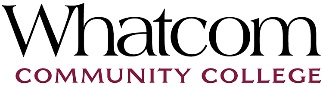 Medical Seizure Protocol for WCC College EmployeesWHAT SHOULD I DO FOR A PERSON WHO IS HAVING A SEIZURE ON CAMPUS?Remain calm.Employees are required to call 911 or have another person call 911. (Student has the right to refuse transport after emergency medical personnel arrive).Notify (or have someone else notify) campus safety at 360-383-3394 or 360-383-3000.Look for a medical alert bracelet and if an emergency contact is given, contact the number after calling 911.Stay with the individual having the seizure until aid arrives.All medical related incidents must be reported through the WCC Incident Reporting Form as soon as possible after the incident.While waiting for emergency response:What to do:If safe to do so and they are standing or in a chair, ease the person to the floor.Clear the area around the person of anything hard or sharp to help prevent injury.Loosen any clothing around the person’s neck if it could make it hard to breathe.Remove eyeglasses, if it is possible and safe to do so.Put something soft and flat, such as a folded jacket under the person’s head.Make a note as to the time the seizure began and when it ended – first responders will want this data.Ask bystanders to stay back, but let them know the emergency is being handled.After the seizure, it is helpful to lay the person on their side to maintain an open airway and prevent the person from inhaling any secretions.  After the seizure, the person may be confused and should not be left alone.The person will also be very tired and may want to sleep. Let them, but watch their breathing. Comfort the person and speak softly and calmly to them.  Reassure them that help is on the way.Seizures can also result in loss of bowel or bladder control.  Give the person some privacy after the seizure and cover them with a blanket or coat.Have another person stand by the door to direct emergency medical personnel to the person having the seizure. WHAT NOT TO DO:DO NOT try to hold the person down or restrain them in any way.DO NOT insert any objects in the person’s mouth.DO NOT offer the person any food or water until they are fully alert (can identify person, place and time)